PNC MLA 2016 Professional Development Fund Application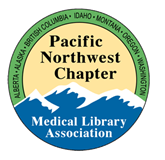 Your Name: ____________________________________ Job Title: ___________________________________ Library: ____________________________________ Organization: ____________________________________ Street Address: __________________________________ City: _________________ State/Province:________ Zip/Postal Code:____________ Phone: ________________________ Fax: _____________________ Email: __________________________ 2016 PNC MLA MEETING: PORTLAND OREGON:  PAID EARLY BIRD CONFERENCE REGISTRATION ($130) ONE FULL CONFERENCE REGISTRATION WILL BE AWARDED FOR EACH PNC MLA CHAPTER STATE & PROVINCE.  THE AWARD DOES NOT INCLUDE LODGING OR TRAVEL EXPENSES.Please attach a brief statement (no more than 200 words) explaining why this meeting will be of benefit to you or your organization. Include in your statement other factors that will support your request. Eligibility Criteria: Applicant must be a current PNC member. Applicant must not have received PNC Professional Development Funds during the past two (2) calendar years. The written application must be received by the September 30, 2016.I have read and meet eligibility criteria for the 2016 PNC Professional Development Fund. Signature: _______________________________ Date: __________________________________ Please email the application and written paragraph to the PNC/MLA Chair: Kathy Fatkin PNC/MLA Chair kathy.nelson2@HCAhealthcare.com on or before 9/30/2016. BOARD DECISION: 	YES      NO                                                                                                                        Date Notified_____________________________